Nomination FormPlease identify graduate program level:                 Masters              Doctoral Nominee Information Dean of the Graduate School/CollegeNominating Department Head/ChairNominee (Signature indicates acceptance of nomination)Checkmarks verify that the following materials are included in the application: Letter of nomination from the Dean of the Graduate School (please note any institutional honors awarded to this masters/doctoral student in recognition of excellence in teaching at your school) Letter of support from the nominating department head/chair (please note any departmental honors awarded to this masters/doctoral student for excellence in teaching) Current Curriculum Vitae Nominee’s Teaching Portfolio (Please use the following Headings for the sections of the portfolio) Statement of Teaching Philosophy Evidence of instructional design for improved student learning Teaching in Action Video (maximum 10 minutes) (Please see instructions for submission)Please indicate method used for submitting video (e.g. YouTube, other web-based video, or upload), providing the link to the video if web-based Evidence of Effective Student/Colleague Mentoring Evidence of Professional Development INSTRUCTIONSNominations must be submitted as a single PDF document, with an embedded link to the teaching video. All materials must be submitted electronically to the MAGS Excellence in Teaching Award Committee before 11:59 p.m. (CST), January 21, 2022. Please submit materials through the Google Forms link on the MAGS website at mags-net.org/excellence-in-teaching-award/.Please direct questions by contacting Ilir Miteza, chairperson of the Teaching Awards Committee by emailing your question(s) to imiteza@umich.edu. Please use the following Subject Heading for all communications regarding this nomination: Nominee’s family name, institution name/initials, and graduate level (M=Masters; D=Doctoral) [example: Smith State University D; or Smith SU D].  NOTE: 
Excluding nomination form, letters of nomination and support, and vitae, the nomination (Teaching Portfolio) is limited to six (6) pages double spaced, 12-point font.  Applications which do not adhere to submission requirements, including deadlines, page limits, formatting, and video length, will be ineligible for consideration.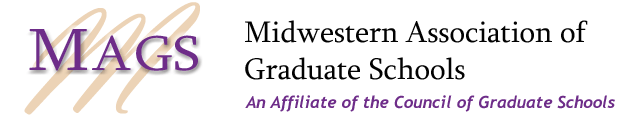 Excellence in Teaching Award 2022Nominee NameDegree PursingGraduate ProgramCollege/UniversityDateNameSignatureDateNameSignatureDateSignatureDate